О внесении изменений в План деятельностиУправления Федеральной службы по надзору в сфере связи,информационных технологий и массовых коммуникацийпо Республике Коми на 2020 годВ соответствии с поручением председателя Правительства Российской Федерации М.В. Мишустина от 18 марта 2020 года № ММ-П36-1945 и во исполнение распоряжения руководителя Роскомнадзора А.А. Жарова от 20.03.2020 № 7, в связи с неблагоприятной эпидемиологической обстановкой, п р и к а з ы в а ю:1. Внести изменения в Плана деятельности Управления Федеральной службы по надзору в сфере связи, информационных технологий и массовых коммуникаций по Республике Коми на 2020 год (далее – План), утвержденный приказом руководителя Управления от 20.11.2019 г. № 164, в отношении Общества с ограниченной ответственностью «ДЕЛЬТА» в части изменения периода проведения плановой проверки. Проверку провести в период с 01.12.2020 по 28.12.2020.2. Отделу организационной, правовой работы и кадров в течении 3-х дней внести необходимые изменения в соответствующие разделы в План деятельности Управления Федеральной службы по надзору в сфере связи, информационных технологий и массовых коммуникаций по Республике Коми на 2020 год, размещенный на Интернет странице Управления официального Роскомнадзора в сети Интернет: 11.rkn.gov.ru3. Начальнику отдела по защите прав субъектов персональных данных Донцовой Д.Г. внести изменения в электронную версию Плана в ЕИС Роскомнадзора не позднее трех дней со дня издания настоящего приказа.4. Контроль за исполнением приказа оставляю за собой.Исп.  Донцова Дарья ГригорьевнаНачальник отдела(8212) 40-01-15Е-mail: rsockanc11@rkn.gov.ru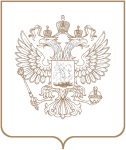 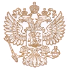 РОСКОМНАДЗОРУПРАВЛЕНИЕ ФЕДЕРАЛЬНОЙ СЛУЖБЫ ПО НАДЗОРУ В СФЕРЕ СВЯЗИ, ИНФОРМАЦИОННЫХ ТЕХНОЛОГИЙ И МАССОВЫХ КОММУНИКАЦИЙ ПО РЕСПУБЛИКЕ КОМИПРИКАЗРОСКОМНАДЗОРУПРАВЛЕНИЕ ФЕДЕРАЛЬНОЙ СЛУЖБЫ ПО НАДЗОРУ В СФЕРЕ СВЯЗИ, ИНФОРМАЦИОННЫХ ТЕХНОЛОГИЙ И МАССОВЫХ КОММУНИКАЦИЙ ПО РЕСПУБЛИКЕ КОМИПРИКАЗРОСКОМНАДЗОРУПРАВЛЕНИЕ ФЕДЕРАЛЬНОЙ СЛУЖБЫ ПО НАДЗОРУ В СФЕРЕ СВЯЗИ, ИНФОРМАЦИОННЫХ ТЕХНОЛОГИЙ И МАССОВЫХ КОММУНИКАЦИЙ ПО РЕСПУБЛИКЕ КОМИПРИКАЗ№ СыктывкарРуководительВ.В. Пименова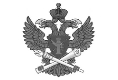 Документ подписан электронной подписью в системе электронного документооборота РоскомнадзораСВЕДЕНИЯ О СЕРТИФИКАТЕ ЭПСВЕДЕНИЯ О СЕРТИФИКАТЕ ЭПСертификатВладелецДействителен